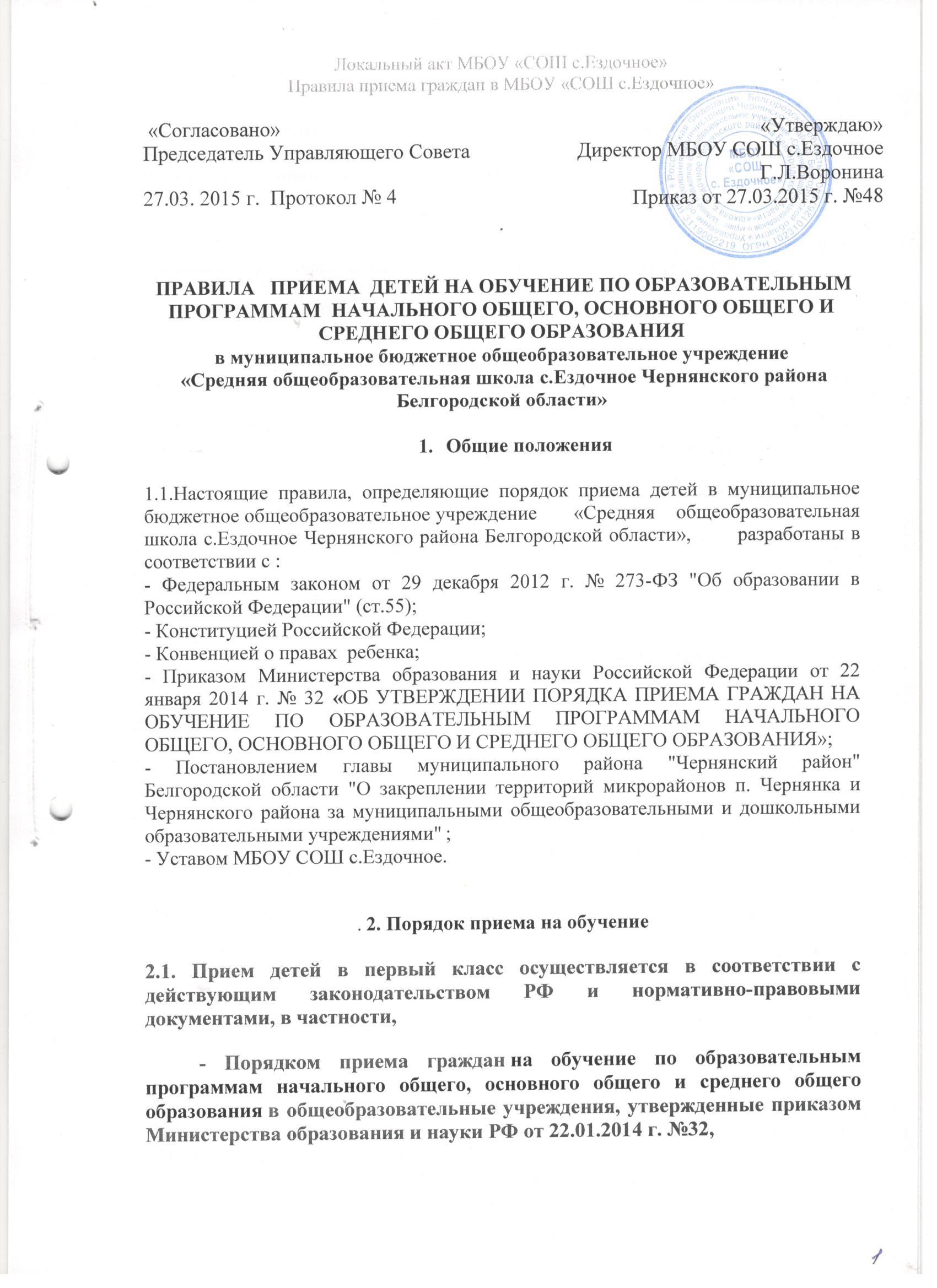 - Постановлением главы муниципального района "Чернянский район" Белгородской области "О закреплении территорий микрорайонов п. Чернянка и Чернянского района за муниципальными общеобразовательными и дошкольными образовательными учреждениями"2.1. В первый класс принимаются дети, которым исполнилось на  1 сентября не менее 6 лет и  6 месяцев и не более 8 лет. Допускается прием  в школу детей, которым на 1 сентября не исполнилось 6 лет и 6 месяцев, либо исполнилось более 8 лет только по согласованию с учредителем.2.2. При приеме в первый  и последующие классы родители (законные представители) подают заявление установленного образца (Приложение 1) Форма заявления размещена на информационном стенде и  на официальном сайте в сети "Интернет".2.3. Прием документов осуществляется в определенные Порядком приема граждан на обучение по образовательным программам начального общего, основного общего и среднего общего образования в общеобразовательные учреждения сроки ежедневно с 8.00 до 17.00 (кроме субботы и воскресенья)2.4. Ответственным за прием документов является заместитель директора  школы.2.5. Документы, представленные родителями (законными представителями) регистрируются в журнале приема заявлений.2.6.  После регистрации заявления родителям (законным представителям) детей выдается заверенная заместителем директора расписка  в получении документов с перечнем представленных документов.2.7. Зачисление в учреждение оформляется приказом директора школы в течение 7 дней после приема документов.3. Делопроизводство.3.1. Документы, предоставляемые родителями (законными представителями), регистрируются  в журнале приема заявлений в МБОУ «СОШ с.Ездочное». 3.2. После регистрации заявления заявителю выдается документ (расписка), содержащий следующую информацию: - регистрационный номер заявления о приеме в школу; - перечень представленных документов и отметка об их получении.Расписка заверяется подписью лица, ответственного за прием документов, и печатью школы. 3.3. Распорядительные приказы о приеме детей на обучение размещаются на информационном стенде в день их издания. 3.4. На каждого ребёнка, зачисленного в 1, 10  классы школы, заводится личное дело, в котором хранятся все сданные при приёме документы и иные документы. Документы в личном деле прошиваются. Личные дела оформляются на протяжении всего срока обучения   классными руководителями соответствующих  классов.4. Ответственность.Родители (законные представители) детей, предоставившие в школу заведомо ложные документы, несут ответственность, предусмотренную законодательством Российской Федерации. 5. Заключительные положения.5.1. Положение подлежит уточнению по мере внесения изменений в действующее законодательство и муниципальные правовые акты в установленном порядке.  Приложение 1                           Директору  муниципального бюджетного     общеобразовательного  учреждения «Средняя общеобразовательная школа с.Ездочное Чернянского района Белгородской области»Ворониной Г.Л.                                                 (Ф.И.О родителя полностью)ЗАЯВЛЕНИЕ.Прошу принять мою (моего)   дочь (сына) _________________________________________________________________________ в _____ классФ.И.О. ребенка полностьюдата и место  рождения________________________________________________________________________________________________________________форма обучения______________________________________________________________________________________________________________________адрес места жительства ребенка________________________________________________________________________________________________________Сведения о родителях:Мать (Ф.И.О)__________________________________________________________________Место проживания_____________________________________________________________Место работы_________________________________________________________________Должность____________________________________________________________________ Телефон (рабочий, домашний)___________________________________________________Отец (Ф.И.О)__________________________________________________________________ Место проживания_____________________________________________________________Место работы_________________________________________________________________Должность____________________________________________________________________ Телефон  (рабочий, домашний)___________________________________________________С уставом школы, лицензией на право ведения образовательной деятельности, свидетельством о государственной аккредитации, постановлением администрации муниципального района «Чернянский Район» Белгородской области «О закреплении территорий микрорайонов п.Чернянка и Чернянского района за муниципальными общеобразовательными учреждениями»,  режимом работы школы, правилами внутреннего распорядка для учащихся,  учебным планом и основными образовательными программами, локальными актами и другими нормативными документами, регламентирующими организацию образовательного процесса, том числе через информационные системы общего пользования  ознакомлены.Даю согласие на обработку своих персональных данных и персональных данных своего ребенка в соответствии со статьей 9 Федерального закона от 27 июля 2006 г. № 152-ФЗ « О персональных данных».К заявлению прилагаются: копия свидетельства о рождении ребёнка, свидетельство о регистрации ребенка по месту жительства на закрепленной территории.Дата________________________________ подпись_______________________Журнал приема заявлений в МБОУ «СОШ с.Ездочное»Страницы в журнале  пронумеровываются, прошиваются, скрепляются подписью и печатью директора образовательного учреждения..  РАСПИСКА №___в получении документовРегистрационный номер __________________Приняты документы от _________________________________________________________________Перечень представленных документов:Заявление о приеме в школуКопия свидетельства о рожденииКопия паспортаСправка о месте регистрации ребенкаАттестатЛичное делоДата приема документов«___»________________________ 20___ г.МП.Подпись родителя(законного представителя)_______________________РАСПИСКА №___в получении документовРегистрационный номер ________________Приняты документы от ________________________________________________________________Перечень представленных документов:Заявление о приеме в школуКопия свидетельства о рожденииКопия паспортаСправка о месте регистрации ребенкаАттестатЛичное делоДата приема документов«___»________________________ 20___ г.МП.Подпись лица, ответственногоза прием документов_______________________№№ п/пДата записиФИО ребенкаДата рожденияВ какой класс прибылАдрес проживания телефонАдрес регистрации ребенкаФ.И.О. родителей (законных представителей)Информация о принятых документахИнформация о принятых документахИнформация о принятых документахИнформация о принятых документахИнформация о принятых документахИнформация о принятых документах№№ п/пДата записиФИО ребенкаДата рожденияВ какой класс прибылАдрес проживания телефонАдрес регистрации ребенкаФ.И.О. родителей (законных представителей)Заявление о приеме в  школуКопия свидетельства о рождениикопия паспорта  (10- класс)Справка о  месте регистрацииАттестат  (10 класс)Личное делоПодпись родителей (законных представителей)Подпись лица, принявшего документа№ распискиИнформация о зачислении